Муниципальное казенное образовательное учреждение Чердаклинская средняя школа № 2 Ульяновская область, Чердаклинский район, р.п. Чердаклы.Карпова Ирина Александровна, учитель русского языка и литературы, ОПК.Номинация: Лучший урок по Основам православной культуры для общеобразовательного учрежденияУрок № 12 по теме «Милосердие»Цель: Ознакомление учеников с понятиями «милосердие» и основными христианскими заповедями, которые учат милосердию. Конкретизация полученных представлений с опорой на Евангельские сюжеты.Задачи урока:  Обучающая: познакомить с этимологией и смыслом слова «милосердие»; научить понимать христианское значение слова «ближний».Развивающая: осознать суть христианского отношения к ближнему; понять, каким должно быть отношение христианина к личным врагам.Воспитывающая: воспитать любовь к ближнему человеку; усвоить, что дела милосердия в большей степени изменяют к лучшему того, кто их совершает, чем тех, в отношении кого они делаются.Формируемые УУД: личностные: развитие самостоятельности и личной ответственности за свои поступки  на основе представлений о нравственных нормах;регулятивные: целеполагание, контроль, оценка;познавательные: общеучебные (самостоятельное выделение и  формулирование познавательной цели), постановка и решение проблемы (самостоятельное создание способов решения проблем поискового характера); логические;коммуникативные: управление поведением партнера, планирование         учебного сотрудничества с учителем и сверстниками; умение выражать свои мысли.Основные термины и понятия: притча, милосердие, ближний, любите врагов своих. Методы: проблемно-поисковый, словесный, наглядный, практический, дедуктивный. Приемы:  беседа, рассказ, диалог, кроссворд, работа с текстом, работа со словарем. Предварительная подготовка: выступление 1 ученика про Мать Терезу. Оборудование: учебник «Основы православной культуры» 4-5 кл.(автор А.В.Кураев), ноутбук, проектор; интерактивная доска, презентация;Видео. История о милосердии.  Музыка Песня о доброте. Музыка для релаксацииТекст притчи о Милосердном самарянине. Рабочие листыКарточка с заданиямиПлан урока. 1. Вводный (мотивационно - организационный) 2,5 мин- просмотр видео. История о милосердии. 2. Формирование новых знаний и умений (постановка учебной задачи) 1 мин3. Основной (информационно-аналитический) Открытие нового знания.  - работа со словарями 7 мин4. закрепление с комментированием во внешней речи - кроссворд 2 мин - работа с текстом учебника «Притча о Милосердном  самарянине»        12 мин- диалогФизкультминутка. 1,5 мин- выступление 5 мин- диалог 1 мин5. Заключительный (оценочно - рефлексивный)- рефлексия 4 мин- притча 2 мин 6. Домашнее задание 2 минХод урока.Приложение 1 1 группа. 1. Найдите в словаре  значение слова Милосердие. 2. Прочитайте его всей группе. 3. Постройте выступление. Мы работали со словарем ______________(ФИО автора). Он дает такое определение слову Милосердие - ………2 группа 1. Найдите в словаре значение слова Милосердие. 2. Прочитайте его всей группе. 3. Постройте выступление. Мы работали со словарем ______________(ФИО автора). Он дает такое определение слову Милосердие - ………3 группа 1. Найдите синонимы к слову Милосердие 2. Прочитайте их всей группе. 3. Постройте выступление. Мы работали со словарем ______________(ФИО автора). К слову милосердие можно подобрать такие синонимы: Приложение 2 Рабочий листТЕМА ________________________________________________.Задание 1 Для меня, милосердие – это ____________________________________________________________________________________________________________________________________Задание 2. 1. Откройте учебник на стр.   2. Работая в паре, прочтите притчу о милосердном самарянине. 3. В тексте встретятся незнакомые слова: притча-поучительная история; самарянин- в данном случае означает чужак-человек, приехавший из другой местности, не знающий местного языка и обычаев.4. Выполните задание:  А) Выберите отрывок, который радует вас, потому, что вы согласны со сказанным, вам это близко.Продолжите предложение. Меня радует отрывок, в котором говорится о том, как_________________________________________________________Б) Выберите отрывок, который печалит вас, потому что, по вашему мнению, так поступать нельзя. Меня печалит отрывок, в котором говорится о том, как______________________________________________________________Задание 3 Продолжи:1) В сострадании и милосердии нуждаются _____________________________2) Близкими нам являются  ______________________________________3) Милосердие не выбирает людей по __________________________________4) Каждый человек обязан быть милосердным, потому что________________Этап урокаДеятельность учителяДеятельность ученика.1. Вводный (мотивационно - организационный)– Здравствуйте, ребята! Я очень рада видеть вас. Посмотрите, как удивительно ласково и нежно улыбается вам солнышко! Давайте улыбнемся ему в ответ?! А теперь улыбнемся друг другу, пожелаем всего доброго и хорошего себе и своим друзьям. - Прикоснитесь пальцами рук соседа, начиная с больших пальцев- Как прекрасно, что человек живет не один на свете. Каждый должен это понять и почувствовать. Скажите, а какие качества вы больше всего цените в людях?- Вот и наш урок посвящён одному из качеств, без которого человек не может быть настоящим человеком.  Посмотрите видео и в группе из предложенных букв соберите слово-качество человека, о котором идет речь. Но сначала напомните правила работы в группе.- Какова же тема нашего урока? Запишите ее в рабочих листах. (Приложение 2)- Эпиграфом нашего урока послужат слова «Счастье человека в милосердии и доброте».Учащиеся поочередно касаются одноименных пальцев рук своего соседа, начиная с больших пальцев и говорят:•	желаю (соприкасаются большими пальцами);•	успеха (указательными);•	большого (средними);•	во всём (безымянными);•	и везде (мизинцами);•	Здравствуйте! (прикосновение всей ладонью).- Доброта, забота, помощь, человечность, любовь,…-    Слушать внимательно, уважать выступающего, говорить четко, не перебивать, помогать товарищам.     Смотрят видео История о милосердии и из предложенных букв собирают слово Милосердие- Тема урока «Милосердие»Формирование новых знаний и умений (постановка учебной задачи)- Как вы думаете, на какие вопросы нам предстоит ответить? - Давайте вместе будем находить ответы на эти вопросы. А как вы думаете, где мы можем узнать о значении слов милосердие?- Что такое милосердие?   Можно ли научиться милосердию?  Кому и как нужно делать милосердные дела?- В словарях.  Основной (информационно-аналитический) Открытие нового знания.  - И я вновь предлагаю вам поработать в группах. Возьмите в руки зеленую карточку. (Приложение 1). Прочитайте первое задание. Есть вопросы по выполнению? Приступайте. У вас 5 минут. Не забывайте правила работы в группе. - Что же мы узнали? - Спасибо. Возьмите в руки рабочий лист и продолжите предложение, записав свое понимание слова «милосердия». - Что у вас получилось? Зачитайте. - 1 группа работает со словарём Ожегова С. И. 2 группа – В. И. Даля. 3 группа со словарем синонимов .- Выступление групп. 1 гр. Мы работали со словарем Ожегова.  Он дает такое определение слову Милосердие - это готовность помочь кому-нибудь или простить кого-нибудь из сострадания и человеколюбия.2.гр. Мы работали со словарем Даля.   Он дает такое определение слову: Милосердие - сердолюбие, сочувствие, любовь на деле, готовность делать добро каждому, жалостливость, мягкосердечность.3гр. Мы работали со словарём синонимов. К слову милосердие можно подобрать такие синонимы: милость, сострадание, жалость, сочувствие, снисхождение, доброта.Зачитывают (2-3 ученика)Милосердие- это готовность помочь.Милосердие – это любовь и умение прощать. закрепление с комментированием во внешней речикроссвордРабота с текстом Диалог Физкультминутка  - А теперь давайте попробуем понять, из чего же состоит милосердие, разгадав кроссворд.1. Группа живущих вместе родственников.2. Самое ценное, что есть у человека.3. Самоотверженная, искренняя привязанность.4. Проявление внимания к ближнему.5. Чувство ответственности за свое поведение перед окружающими людьми.6. Почтительное отношение, основанное на признании чьих-либо достоинств.7. Жалость, сочувствие, вызываемое несчастьем другого человека.8. Отзывчивость, душевное расположение к людям, стремление делать добро другим.9. Вера в искренность и добросовестность кого-нибудь.10. Место обитания всех этих чувств.- Какие вы молодцы! Милосердие - это высший дар человечества, одна из составляющих любви. Поэтому, самым ценным в человеке является доброе сердце и добрые поступки. Самая главная среди заповедей божьих гласит: «Возлюби ближнего своего, как самого себя». - А кто такой «ближний»? Ответим на этот вопрос, поработав с учебником. Возьмите рабочий лист внимательно прочитайте задание 2. Есть ли вопросы по выполнению задания? Приступайте. - Те, кто закончил, просигнализируйте мне.  - Кто же такой ближний? - Бывает ли чужая беда?- А если человек делал тебе больно, был груб с тобой, можно ли ему протянуть руку помощи? Можно ли делить людей: бедный он или богатый, красивый или уродливый, знакомый или незнакомый, молодой или старый?- Вы согласны с утверждением: «Как ты к нам (относишься), так и мы к тебе»?- Только ли к людям нужно проявлять милосердие и сострадание? - В чём же проявляется милосердие и сострадание? - Доброта, милосердие, радость и переживание за других создают основу человеческого счастья. Уже в 4 в. до н.э. древнегреческий философ Платон утверждал: «Стараясь о счастье других, мы находим свое собственное счастье».- Доброта должна идти от сердца. Давайте и мы попробуем наполнить наши сердца добром. В природе есть солнце.  Оно всем светит и всех любит и греет. Давайте сотворим солнце в себе. Закройте глаза, представьте в своем сердце маленькую звездочку. Мысленно направляем к ней лучик, который несет любовь. Звездочка увеличилась. Направляем лучик, который несет мир. Звездочка опять увеличилась. Направляю лучик с добром, звездочка стала еще больше. Я направляю к звездочке лучики, которые несут здоровье, радость, тепло, свет, нежность, ласку. Теперь звездочка становится большой, как солнце. Она несет тепло всем-всем. Положите ручки на сердце. Запомните это состояние. Откройте глаза. Улыбнитесь. Поделитесь своей добротой с другом. Прикоснитесь ладошками к другу.-  «Будьте милосердны!» - призывал Иисус в нагорной проповеди. Учитесь помогать и прощать, учитесь дарить тепло своей души, улыбайтесь людям. Вот таким милосердным человеком была для людей Мать Тереза. - Какие милосердные дела можем совершать мы с вами? Приведите свои примеры милосердных дел.ученика слушают вопрос и отвечают. На экране всплывают ответы. 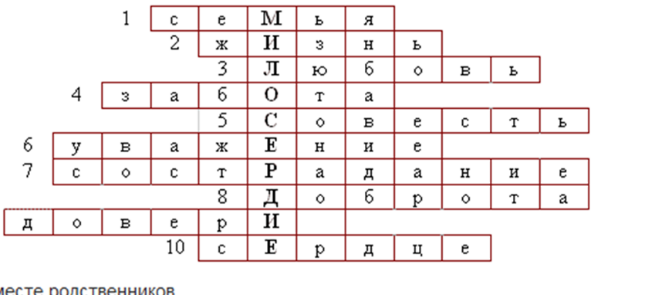 - Меня радует отрывок, в котором говорится о том, как самарянин спас человека. - Меня печалит отрывок, в котором говорится о том, как люди проходили мимо и не спешили оказать помощь пострадавшему. - Ближний тот, кто не оставит в беде, и кто нуждается в твоей помощи.- Чужой беды не бывает.Нужно всем оказывать помощь и поддержку, независимо от веры, цвета кожи, финансов. - Я не согласен….Не только, нужно проявлять милосердии и к животным.- в заботе о стариках, помощи больным, бездомным людям и животным, нуждающимся…Звучит тихая музыка-выступление подготовленного ученика. Мать Тереза       Мать Тере́за Кальку́ттская — католическая монахиня, основательница женской монашеской конгрегации «Сестры Миссионерки Любви», занимающейся служением бедным и больным. Лауреат Нобелевской премии мира (1979). Агнес Гонджа Бояджиу родилась 26 августа 1910 года в македонском городе Скопье в семье албанки и румына В восемнадцать лет она уехала в Ирландию и там вступила в монашеский орден «Ирландские сестры Лорето». В 1931 году приняла постриг и взяла имя Тереза в честь канонизированной в 1927 году монахини Терезы из Лизье, известной своей добротой и милосердием.Вскоре орден направил её в Калькутту, где около 20 лет она преподавала в женской школе святой Марии. 10 Сентября 1946 года она получила разрешение от руководства ордена помогать бедным и обездоленным Калькутты, а в 1948 году основала там общину. Монашескую конгрегацию «Сёстры Миссионерки Любви», деятельность которой была направлена на создание школ, приютов, больниц для бедных и тяжелобольных людей, независимо от их национальности и вероисповедания.В 1979 году матери Терезе была присуждена Нобелевская премия мира «За деятельность в помощь страждущему человеку».Она умерла 5 сентября 1997 года в Калькутте (Индия) на 88-ом году жизни.- помочь животным, накормить птиц, сделать кормушки, шефство над первоклассниками, ….Заключительный (оценочно - рефлексивный)Домашнее задание- Мы заглянули с вами в тайну слова милосердие, сочувствовали и сострадали.  Вы узнали, что такое милосердие. Вы учились быть милосердными вместе с героями наших сюжетов.- Ребята, чтобы милосердие и доброта согревали нашу жизнь, нужно начать с самого себя. Обратитесь к рабочему листу и запишите главное, чему вы научились сегодня на уроке. Задание № 3. Я верю в вас! Вы справитесь!- Давай попробуем начать в своей жизни делать каждый день по одному доброму делу. И не важно, какое это будет дело, пусть даже какая-то мелочь. Но помните: путь к милосердию - нелегкий, долгий путь, на котором человека ожидают взлеты и падения, спуски и подъемы, чередование добра и зла. Давным – давно в старинном городе жил Мастер, окруженный учениками. Самый способный из них задумался: «А есть ли вопрос, на который наш Мастер не смог бы дать ответ?» Он пошел на цветущий луг, поймал самую красивую бабочку и спрятал ее между ладонями. Бабочка цеплялась лапками за его руки, и ученику было щекотно. Улыбаясь, он подошел к Мастеру и спросил:- Скажите, какая бабочка у меня в руках: живая или мертвая?Он крепко держал бабочку в сомкнутых ладонях и был готов в любое время сжать руки ради своей истины. Не глядя на руки ученика, Мастер ответил:-Все в твоих руках…Действительно, все - в наших руках. Добро, сотворенное нашими руками, принесет чудо и нужно быть мудрым и не остаться в стороне. Делайте людям добро, а не зло, любите, уважайте друг друга, будьте готовыми прийти на помощь в любую минуту.1. Прочитать параграф. На выбор 2. Найдите информацию и приготовьте сообщение о людях, помогавших или помогающих страждущим в нашей стране.3. Подобрать пословицы по теме урока. 4.  Расспросить родителей, как они сами понимают милосердие и сострадание, совершают ли сами поступки милосердия и сострадания, и как семья это может воплотить в жизни.5) Составить письменный с иллюстрациями (или устный) рассказ «Каждому человеку необходимо быть милосердным и сострадательным».- 1)В сострадании и милосердии нуждаются те, кто в беде2) Близкими   нам являются  все люди3) Милосердие не выбирает людей по разным признакам4) Каждый человек должен  быть милосердным, потому что он православный (иначе нельзя, доброта спасает мир, если он хочет быть человеком)